АНКЕТА ЧАСТНОЙ ОРГАНИЗАЦИИК анкете в обязательном порядке прилагаются заверенные копии документов, подтверждающих указанные в анкете данные, а также копии согласий на обработку персональных данных, подписанные физическими лицами, персональные данные которых содержатся в представленных организацией документах. Согласие должно иметь следующую форму:СОГЛАСИЕ НА ОБРАБОТКУ ПЕРСОНАЛЬНЫХ ДАННЫХЯ, _________________________________________________________________________________________________________________ (Ф.И.О.), паспорт серия _____________ №______________, выдан _____________________________________________________________________ (когда)__________________________  (кем)____________________________________________________________________________________,адрес регистрации:_______________________________________________________________________________________________________.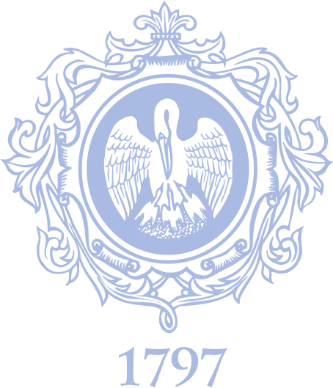 НАСТОЯЩИМ ДАЮ СВОЕ СОГЛАСИЕФедеральному государственному бюджетному образовательному учреждению высшего образования «Российский государственный педагогический университет им. А. И. Герцена», расположенному по адресу: 191186, г. Санкт-Петербург, набережная реки Мойки, д. 48, (далее – «РГПУ им. А. И. Герцена») на обработку следующих персональных данных: фамилия, имя, отчество; пол; дата и место рождения; паспортные данные; место фактического проживания; идентификационный номер налогоплательщика; страховой номер индивидуального лицевого счета; сведения о полученном образовании; сведения о наименовании работодателя, адресе места работы, занимаемой должности; номера контактных телефонов; адреса электронной почты; иные данные, предоставленные РГПУ им. А. И. Герцена мною или уполномоченными мною лицами.На основании настоящего согласия РГПУ им. А. И. Герцена вправе обрабатывать указанные выше персональные данные для достижения следующих целей:определение возможности заключения договоров о сотрудничестве с организацией, сотрудником и (или) учредителем которой я являюсь;сохранение в РГПУ им. А. И. Герцена юридически значимой информации о сотрудниках и учредителях организаций, являющихся или являвшихся партнерами РГПУ им. А. И. Герцена. Поскольку соответствующие операции соответствуют указанным выше целям, РГПУ им. А. И. Герцена вправе обрабатывать мои персональные данные посредством совершения с ними следующих действий: сбор, запись, систематизация, накопление и хранение;уточнение (обновление и изменение);извлечение, использование и передача третьим лицам (предоставление, предоставление доступа);обезличивание, блокирование, удаление и уничтожение. РГПУ им. А. И. Герцена вправе обрабатывать мои персональные данные в течение 10 (десяти) лет с момента подписания настоящего согласия. Настоящее согласие может быть отозвано путем направления в РГПУ им. А. И. Герцена соответствующего письменного заявления по адресу. Санкт-Петербург, набережная реки Мойки, д. 48. Отзыв согласия не лишает РГПУ им. А. И. Герцена права обрабатывать мои персональные данные в целях, предусмотренных законом.  1Полное наименование организации2Организационно-правовая форма3Юридический адрес4Фактический и почтовый адрес5Планируемый адрес проведения экзамена/тестирования6Контактные данные организации (телефон, факс, email)7Данные руководителя организации (телефон, email, фактические адрес проживания и скан-копию паспорта необходимо направить в приложении; паспорт сканируется со 2 по 7 страницу)8Данные учредителей организации (для физических лиц – телефон, email, фактические адрес проживания и скан-копию паспорта необходимо направить в приложении; паспорт сканируется со 2 по 7 страницу; для юридических лиц – направляется карточка предприятия)9Платежные реквизиты организации 10Коды форм федерального статистического наблюдения (ОКПО; ОКАТО; ОКВЭД)11Величина зарегистрированного и оплаченного уставного капитала12Основные направления деятельности организации13Сведения о текущем финансовом положении организации (скан-копию декларации по доходу на прибыль за последний отчетный период необходимо направить в приложении)14Наличие у организации долговых обязательств (скан-копию баланса/отчета о прибылях и убытках необходимо направить в приложении)15Какие способы обеспечения своих обязательств, помимо неустойки, организация готова предоставить (Например: банковская гарантия, поручительство, и т.д.)16Справка об исполнении организацией обязанности по уплате налогов, сборов, пеней, штрафов, выданная налоговым органом (скан-копию справки необходимо направить в приложении)17Справка об отсутствии фактов неисполнения организацией своих денежных обязательств по причине отсутствия денежных средств на банковских счетах, подписанная руководителем организации (скан-копию необходимо направить в приложении)18Выписка из ЕГРЮЛ, сформированная не позднее 1 месяца до подачи заявки на сотрудничество19Сведения о наличии лицензии на ведение образовательной деятельности (указать номер)20Штатная численность сотрудников21Информация о системе налогообложения организации (скан-копию уведомления о возможности применения упрощенной системы налогообложения необходимо направить в приложении)22Тип тестирования:Комплексный экзамен по русскому языку как иностранному, истории России и основам законодательства РФКомплексный экзамен по русскому языку как иностранному, истории России и основам законодательства РФ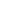 22Тип тестирования:Государственное тестирование по русскому языку как иностранному языку:Государственное тестирование по русскому языку как иностранному языку:22Тип тестирования:     Элементарный уровень (ТЭУ)     Элементарный уровень (ТЭУ)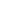 22Тип тестирования:     Базовый уровень (ТБУ), Тестирование для  приема в гражданство РФ     Базовый уровень (ТБУ), Тестирование для  приема в гражданство РФ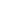 22Тип тестирования:     Первый сертификационный уровень (ТРКИ-I)     Первый сертификационный уровень (ТРКИ-I)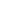 22Тип тестирования:     Второй сертификационный уровень (ТРКИ-II)     Второй сертификационный уровень (ТРКИ-II)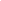 22Тип тестирования:     Третий сертификационный уровень (ТРКИ-III)     Третий сертификационный уровень (ТРКИ-III)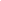 22Тип тестирования:     Четвертый сертификационный уровень (ТРКИ-IV)     Четвертый сертификационный уровень (ТРКИ-IV)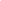 23Опыт организации и наличие у нее договорных отношений в сфере проведения комплексного экзамена по русскому языку как иностранному, истории России и основам законодательства Российской Федерации и/или тестирования по русскому языку как иностранному языкуОпыт организации и наличие у нее договорных отношений в сфере проведения комплексного экзамена по русскому языку как иностранному, истории России и основам законодательства Российской Федерации и/или тестирования по русскому языку как иностранному языку24Желаемая форма проведения комплексного экзамена (в электронной форме или на бумажных носителях)Желаемая форма проведения комплексного экзамена (в электронной форме или на бумажных носителях)25Предполагаемое количество экзаменуемых/тестируемых  в месяцПредполагаемое количество экзаменуемых/тестируемых  в месяц26Сведения  о сотрудниках организации, имеющих высшее филологическое, лингвистическое или юридическое образование и прошедших подготовку по ДОП «Лингводидактическое тестирование» или «Проведение комплексного экзамена по русскому языку как иностранному, истории России и основам законодательства Российской Федерации» (скан-копии подтверждающих документов необходимо направить в приложении)Сведения  о сотрудниках организации, имеющих высшее филологическое, лингвистическое или юридическое образование и прошедших подготовку по ДОП «Лингводидактическое тестирование» или «Проведение комплексного экзамена по русскому языку как иностранному, истории России и основам законодательства Российской Федерации» (скан-копии подтверждающих документов необходимо направить в приложении)27Наименования трех ключевых партнеров организацииНаименования трех ключевых партнеров организации28Наличие рекомендательных писем (скан-копии писем необходимо направить в приложении)Наличие рекомендательных писем (скан-копии писем необходимо направить в приложении)«___» ______ 20___  г.	________________________________________________________(_____________________)     Ф.И.О.       подпись                    расшифровка